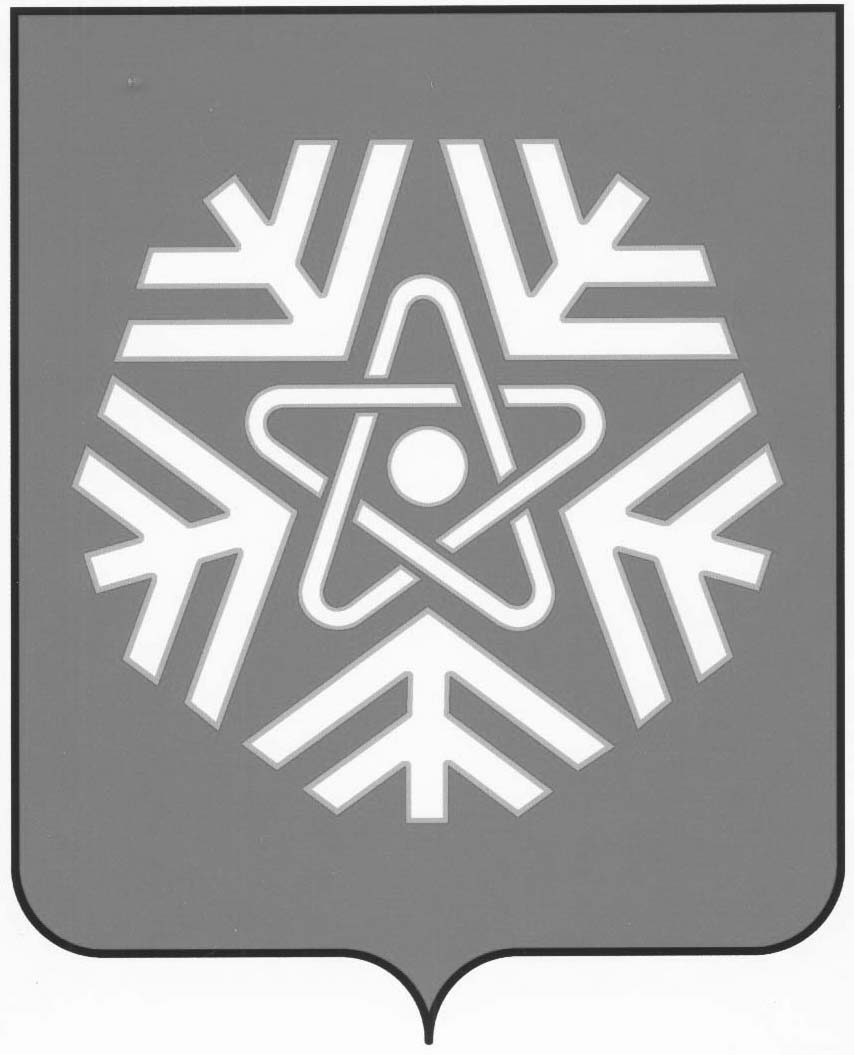 администрация  снежинского  городского  округаПОСТАНОВЛЕНИЕ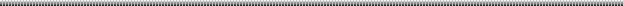 О предоставлении информации о среднемесячной заработной плате руководителей, их заместителей и главных бухгалтеров муниципальных учреждений, муниципальных унитарных предприятий и хозяйственных обществ Снежинского городского округа, более пятидесяти процентов акций (долей) в уставном капитале которых находится в муниципальной собственностиВ соответствии с «Порядком размещения информации о среднемесячной заработной плате руководителей, их заместителей и главных бухгалтеров муниципальных учреждений, муниципальных унитарных предприятий и хозяйственных обществ Снежинского городского округа, более пятидесяти процентов акций (долей) в уставном капитале которых находится в муниципальной собственности», утвержденным решением Собрания депутатов города Снежинска от 22.12.2016 № 147, руководствуясь статьей 40 Устава муниципального образования «Город Снежинск», ПОСТАНОВЛЯЮ:1. Руководителям органов управления администрации, имеющих статус юридического лица, предоставлять в МБУ «ИНФОРМКОМ» сводную информацию по подведомственным учреждениям в срок до 20 апреля года, следующего за отчетным, согласно приложению 1 настоящего постановления.2. Руководителям учреждений, предприятий, указанных в приложении 2 настоящего постановления, предоставлять сводную информацию в МБУ «ИНФОРМКОМ» в срок до 20 апреля года, следующего за отчетным.					23. МБУ «ИНФОРМКОМ»:- предоставлять главе администрации Снежинского городского округа сведения по учреждениям, предприятиям, обществам, представившим (не представившим) сводную информацию в срок до 25 апреля года, следующего за отчетным;- размещать в срок до 30 апреля года, следующего за отчетным информацию о среднемесячной заработной плате руководителей, их заместителей и главных бухгалтеров муниципальных учреждений, муниципальных унитарных предприятий, обществ на официальном сайте органов местного самоуправления города Снежинска.4. Настоящее постановление опубликовать в газете «Известия Собрания депутатов и администрации города Снежинска».5. Контроль за выполнением настоящего распоряжения возложить на заместителя главы администрации Снежинского городского округа М.Т.Ташбулатова.Глава администрацииСнежинского городского округа					И.И.СапрыкинСОГЛАСОВАНО:Начальник правового управления				А.А.ВороновПервый заместительглавы администрации						Е.В.СтепановЗаместитель главы администрации				Д.С.ВостротинЗаместитель главы администрации				Н.В.Гаришина Заместитель главы администрации				Н.А.КапустинРассылка:в дело – 2 экз.ОК – 1Заместителям главы администрации – по 1 Руководителям органов управления администрации города – по 1 Руководителям (Приложение 2) – по 1МКУ «Финансовое управлениеСнежинского городского округа» – 1 Газета «Известия Собрания депутатов…»О.Н.Кудряшова, 30066начальник отдела кадровОМ 1  28.12.20161905ПРИЛОЖЕНИЕ 1к постановлению администрацииСнежинского городского округаот 29. 12. 2016 № 1835Перечень органов управления администрации,предоставляющих сводную информациюпо подведомственным учреждениямПРИЛОЖЕНИЕ 2к постановлению администрацииСнежинского городского округаот 29. 12. 2016 № 1835Перечень учреждений, предприятий, предоставляющих сводную информацию в МБУ «ИНФОРМКОМ»АУ «МФЦ»МБУ «ИНФОРМКОМ»МБУ «Ритуал-Сервис»МБУ «ОМОС»МП «Снежинские бани»МКУ «СЗИГХ»МКУ «СЗСР»МКУ «Снежинское лесничество»МКП «Энергетик»МКП «Чистый город»МП «Городской радиоузел»от29. 12. 2016№1835Органы управления администрацииУчрежденияУправление образованияМБДОУ, МАДОУ МБОУ СОШМАУ ДОЦ «Орлёнок»Дворец творчестваМБУ «ЦОДОУ»Управление культуры и молодежной политикиМКУ «Городская библиотека» МБУ «Снежинский городской музей»МБУ-ООДОД «Снежинская ДХШ»МБУ-ООДОД «Снежинская ДМШ им. П.И. Чайковского»МБУ «Парк культуры и отдыха»МБУ «Клубное объединение «Октябрь»КУИ города СнежинскаОАО «Аптека № 1»ООО «Городской рынок»ОАО «Фортуна»УСЗН г.СнежинскаМКУСО «Центр помощи детям, оставшимся без попечения родителей Снежинского городского округа Челябинской области»МБУ «КЦСОН»УФиСМБУДО «СДЮСШОР по гандболу»МБУ «ФСЦ»МБУДО «Снежинская ДЮСШ по плаванию»МБУДО «ДЮСШ «Олимпия»Управление ГОЧС г.СнежинскаМБУ «ПСС города Снежинска»